Appendix Figure 2.   Non-Hispanic black infant mortality rate (IMR) by state, 2007−2009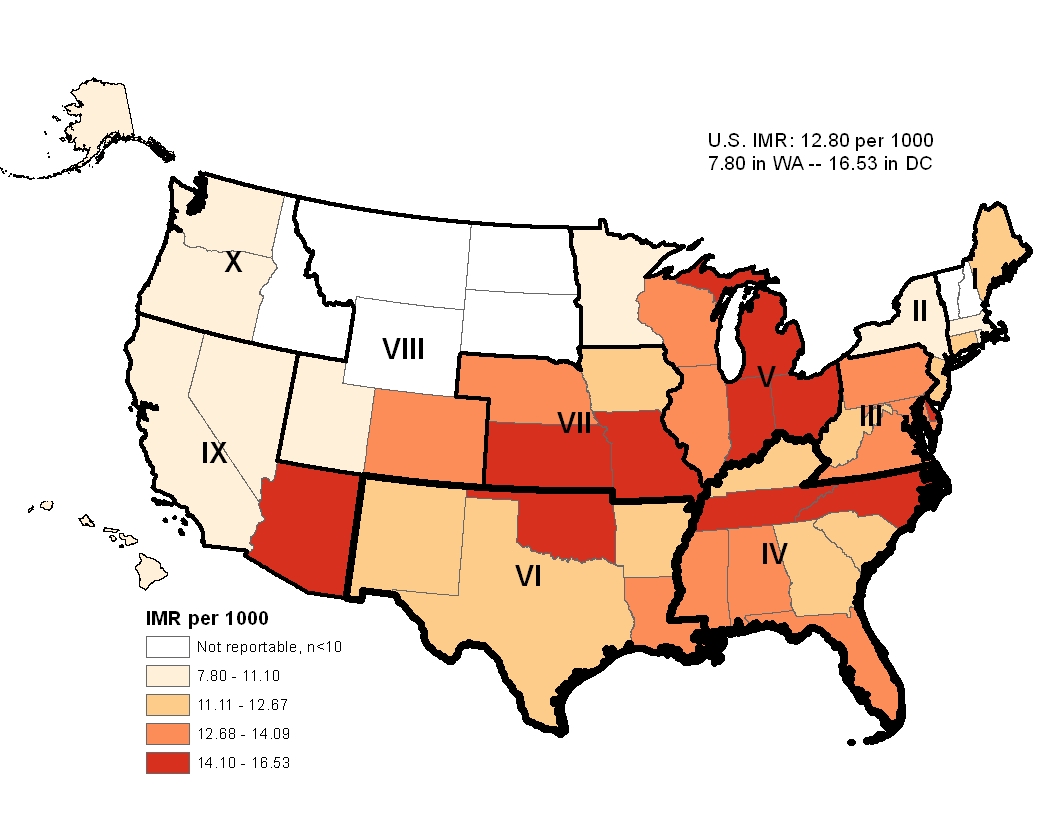 